СОВЕТ  ДЕПУТАТОВ ДОБРИНСКОГО МУНИЦИПАЛЬНОГО РАЙОНАЛипецкой области11-я сессия V-го созываРЕШЕНИЕ28.10.2014г.                            п.Добринка	                                      № 81-рсО выполнении Программы социально-экономического развития Добринского муниципального района на 2013-2017 годы за 9 месяцев 2014 годаАнализируя итоги выполнения за 9 месяцев  текущего года Программы социально-экономического развития Добринского муниципального района на 2013-2017 годы, Совет депутатов Добринского муниципального района отмечает, что можно говорить о стабильном развитии экономики Добринского района. Продолжена реализация крупных инвестиционных проектов. Рост объемов отмечается по основным видам экономической деятельности:- ввода жилья (108 %), - оборота розничной торговли и бытовых услуг на 8%.- заработная плата – на 7,2 % - пенсии – на 7%. Положительная динамика наблюдается в социальной сфере, развивается малый и средний бизнес, предприятия пищевой промышленности. Активно ведется строительство и капитальный ремонт объектов социально-культурной сферы, продолжается строительство и ремонт автодорог. 	Уверенную динамику роста демонстрирует промышленность. Объём отгруженных товаров промышленными предприятиями района составил 4,4 млрд. руб.(рост в 3,4р.).Индекс физического объема промышленного производства по сравнению с аналогичным периодом прошлого года в сопоставимых ценах составил 100%.  Объем инвестиций в отчетном периоде составил 1,4 млрд. рублей , рост к уровню аналогичного периода 102%. Высокие темпы роста демонстрирует сельское хозяйство района.Объем валовой сельскохозяйственной продукции превысил 1,9 млн. руб. или 101,7 % к соответствующему периоду прошлого года. За 9 месяцев текущего года валовой объем произведенного молока в сельскохозяйственных предприятиях района составил 8,0 тыс. тонн, рост 111%.  	 За счет более качественной и сбалансированной кормовой базы надой от одной коровы за 9 месяцев по району возрос на 25% и составил 3708 кг.   	На уровне прошлого года сохранилось производство мяса -20,0 тыс.тонн, в том числе рост наблюдается по производству мяса свиней на 47%. Лидером является ООО «Отрада Ген». Расширение посевов сельскохозяйственных культур, проведение основных агротехнических работ в оптимальные сроки и повышение общего технологического уровня отрасли создали хорошие предпосылки для увеличения объемов производства продукции растениеводства в текущем году.  По итогам уборки зерновых и зернобобовых культур в целом по району намолочено 170 тыс. тонн зерна при средней урожайности 36 ц/га.В настоящее время  из 4 тыс. га кукурузы убрано 3 тыс. га (75 % от плана) при средней урожайности 32,8 ц/га; подсолнечник убран на площади 14 тыс. га, что составляет 100 процентов от запланированной площади, при средней урожайности 15,2 ц/га; сахарная свёкла - на 20 тыс. га из 25 тыс. га запланированной площади или 80% , при прогнозной урожайности 303 ц/га. 	Получила дальнейшее развитие сельская потребительская кооперация и заготовительная деятельность. Прослеживается положительная динамика в создании кооперативов. Так на 01.10.2014 года в районе действует 53 сельскохозяйственных потребительских кооператива. 	За 9 месяцев 2014 года открылись еще 13 кооперативов в 11 сельских поселениях.    	В целях насыщения потребительского рынка товарами сельскохозяйственного производства, администрация района проводит работу по развитию заготовительной деятельности. Объем заготовительной продукции за отчетный период составил 152 млн.руб., что на 14 % выше, чем за тот же период прошлого года. Продолжает расти роль в экономике района малого бизнеса.По состоянию на 01.10.2014 г. в районе действует 929 субъекта малого бизнеса, темп роста составил 110% (из них: малых предприятий – 161 (102 %), индивидуальных предпринимателей – 768 человека (112 %).  	Развитие экономики позитивно влияет на уровень и качество жизни населения. За отчетный период среднемесячная заработная плата возросла на 107,2% и составила 20402 рубля. 	 За анализируемый период розничный товарооборот всех предприятий района (включая общественное питание) через все каналы реализации составил 3,8 млрд. руб. с темпом роста к соответствующему периоду 2013 года в сопоставимых ценах 108,5%. За отчетный период населению оказано бытовых услуг на сумму 64 млн. руб., или 108,1% к соответствующему периоду прошлого года в сопоставимых ценах. Объем бытовых услуг на одного жителя составил 1774 рублей, рост 111%. Основная часть объема бытовых услуг формируется субъектами малого предпринимательства – 90%  	Одной из важнейших задач улучшения качества жизни населения является жилищное строительство. За отчетный период введено в эксплуатацию 15 тыс. кв. м жилья, темп роста составил 108 % к аналогичному периоду 2013 года, на одного жителя района 0,43 м. кв.  	Результаты 9 месяцев текущего года свидетельствуют о правильности и эффективности реализуемых в районе мероприятий. И на данном этапе для всех нас главной задачей является обеспечение дальнейшего устойчивого развития экономики района, создание необходимых условий для занятости населения, что будет способствовать обеспечению высокого качества уровня жизни добринцев и росту их благосостояния. 	На основании вышеизложенного и учитывая решение постоянной комиссии по экономике, бюджету, муниципальной собственности и социальным вопросам, Совет депутатов Добринского муниципального районаРЕШИЛ:Пожалуйста, подождитеКонец формыКонец формы1.Информацию об итогах выполнения за 9 месяцев 2014 года Программы социально-экономического развития Добринского муниципального района на 2013-2017 годы  принять к сведению (прилагается).2.Настоящее решение вступает в силу со дня его принятия.Председатель Совета депутатов Добринского муниципального района                                    В. А.Максимов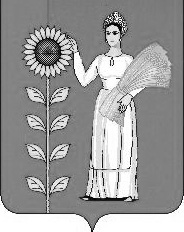 